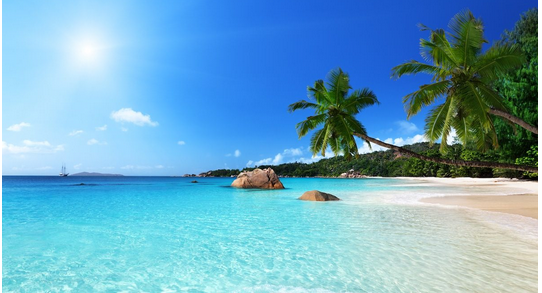 Le paradis sur terre.Quel bonheur d'être heureux, de se sentir bienSur une plage où la vague s'échoue enfinContre notre peau qu'elle caresse sur son cheminDans un bain doucereux, écumeux et opalin.Les flots se colorisent d'émeraude au petit matinPuis retrouvent avec la clarté l'azur de leur teint.Parfois l'eau est si claire qu'elle dévoile les fonds marinsEt les galets qui constituent les bords minéraux riverains.La nature offre ses prouesses dans des tableaux souverainsOù la roche s'orne à sa déchirure de blanc et de roux divinsAinsi que, par couches successives de gris et marrons rouquinsStriés, judicieusement disposés dans un charme d'édenDont l'avancée fait un toit qui ombrage, pas anodinAux heures les plus chaudes pour des instants sereins.Parfois des îlots émergent des flots bleus, dans le ciel, soudainDes nuages blancs moutonneux font des décors aériensEt l'eau s'agite de vagues platinées dans un répétitif refrainAvant de s'étaler, en douce écume sur la plage de sable fin.Lorsque le soleil se couche, il déploie à l'horizon des tons incarnadins,Il incendie les flots de nuances orangées à l'aspect du satin.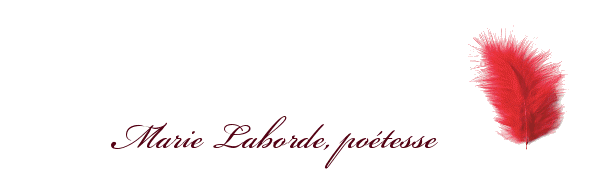 